4. 12. VE STŘEDU BUDE VE ŠKOLCE ČERTOVSKÉ REJDĚNÍ A MIKULÁŠSKÉ NADĚLOVÁNÍABY SE DĚTI TOLIK NEBÁLY, MŮŽOU PŘIJÍT SAMI JAKO ČERTÍCI (ANDÍLCI, MIKULDOVÉ) A CHODIT TAK CELÝ TÝDEN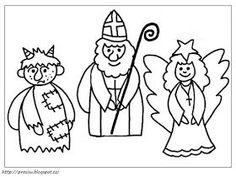 